Cranny National School,		           	Roll No. 13804O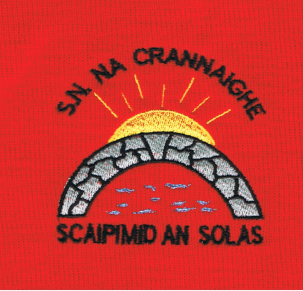 Carrowreagh East,Ennis,Co. Clare.   (065) 6832345                                                                         APPLICATION FOR ENROLMENT for SEPT 2024                     CHILD CHILD CHILD CHILD Child’s First Name:Child’s First Name:Child’s Surname:Child’s Surname:Sex:  Male          FemaleP.P.S. No:Date of Birth:Child’s Nationality:Home Address:Home Address:Previous School/Playschool:Previous School/Playschool:Medical & Allergy Information:Medical & Allergy Information:Doctors NameDoctors NameHas your child attended any specialist i.e. Medical Consultant, Speech Therapist, Occupational Therapist etc.   Yes            No Has he/she any Reports that are relevant to the school?              Yes            No Has your child attended any specialist i.e. Medical Consultant, Speech Therapist, Occupational Therapist etc.   Yes            No Has he/she any Reports that are relevant to the school?              Yes            No Is English the primary language spoken at home?Yes               NoIs English the primary language spoken at home?Yes               NoPARENT/GUARDIANSPARENT/GUARDIANSMother/Guardian:Father/Guardian:Full Name:Full NameMothers Nationality:Fathers Nationality:Address(if different from above)Address(if different from above)Home Telephone No.Home Telephone No.Mobile No.Mobile No.Work No.Work No.Email Address: (please print clearly) Email Address: (please print clearly)Date Received in Office: